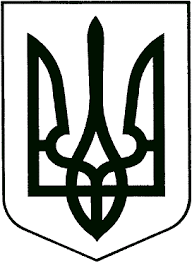       ЗВЯГЕЛЬСЬКА МІСЬКА РАДА         РІШЕННЯсорокова сесія	 						           восьмого скликання________________                                     			          № __________Про внесення змін до Програми розвитку молодіжної політики та національно-патріотичного виховання дітей та молоді Звягельської міської територіальної громади на 2022-2026 роки 	Керуючись статтею 25, пунктом 22 частини першої статті 26 Закону України «Про місцеве самоврядування в Україні», Постановами Кабінету Міністрів України від 30.06.2021 № 673 «Про затвердження Державної цільової соціальної програми національно-патріотичного виховання на період до 2025 року», від 02.06.2021 № 579 «Про затвердження Державної цільової соціальної програми “Молодь України” на 2021—2025 роки та внесення змін до деяких актів Кабінету Міністрів України», Указом Президента України від 12.03.2021 № 94/2021 «Про Національну молодіжну стратегію до 2030 року», з метою забезпечення функціонування цілісної системи розвитку молодіжної політики та національно-патріотичного виховання дітей та молоді у Звягельській міській територіальній громаді, міська радаВИРІШИЛА:   	 1. Внести зміни до Програми розвитку молодіжної політики та національно-патріотичного виховання дітей та  молоді Звягельської міської територіальної громади на 2022-2026 роки, затвердженої  рішенням міської ради від 21.10.2021р. № 320, а саме підпункт 4.1 пункту 4 «Інформаційне забезпечення сфери розвитку молодіжної політики та національно-патріотичного виховання дітей та молоді» викласти в новій редакції (додається).   	  2. Контроль за виконанням цього рішення покласти на постійну комісію міської ради з питань соціальної політики, охорони здоров’я, освіти, культури та  спорту (Широкопояс О.Ю.) та заступника міського голови Борис Н.П.Міський голова                                                                            Микола БОРОВЕЦЬДодаток до рішення міської радивід ________ № ________Секретар міської ради                                                                                                                                Оксана ГВОЗДЕНКОПорівняльна таблиця до проєкту рішенняТ.в.о.начальника управління                                                                                                                      Тетяна КРАВЧУК№з/пПерелік заходів ПрограмиТермін виконання заходуВиконавціОрієнтовні обсяги фінансування(тис. грн..)Загальна обсягДжерелофінансуванняОчікуваний результат4.Інформаційне забезпечення сфери розвитку молодіжної політики та національно-патріотичного виховання дітей та молоді4.Інформаційне забезпечення сфери розвитку молодіжної політики та національно-патріотичного виховання дітей та молоді4.Інформаційне забезпечення сфери розвитку молодіжної політики та національно-патріотичного виховання дітей та молоді4.Інформаційне забезпечення сфери розвитку молодіжної політики та національно-патріотичного виховання дітей та молоді4.Інформаційне забезпечення сфери розвитку молодіжної політики та національно-патріотичного виховання дітей та молоді4.Інформаційне забезпечення сфери розвитку молодіжної політики та національно-патріотичного виховання дітей та молоді4.Інформаційне забезпечення сфери розвитку молодіжної політики та національно-патріотичного виховання дітей та молоді4.Інформаційне забезпечення сфери розвитку молодіжної політики та національно-патріотичного виховання дітей та молоді4.1Виготовлення інформаційно-рекламних і методичних  матеріалів з розвитку молодіжної політики національно-патріотичного спрямування, у тому числі банерів, сіті-лайтів, постерів тощо.2022-2026рокиУправління у справах сім’ї, молоді, фізичної культури та спортуУправління освіти і наукиУправління культури і туризмуМіський Молодіжний центрУ межах фінансових ресурсівУ межах фінансових ресурсівБюджет  Новоград-Волинської ТГВиготовлення та розповсюдження різноформатних продуктів щодо посилення виховного впливу на формування сталої системи цінностей, духовно-морального виховання молоді.№ п\п№ п\пПерелік заходів ПрограмиПерелік заходів ПрограмиДО ЗМІНДО ЗМІНДО ЗМІНПІСЛЯ ЗМІН4.Інформаційне забезпечення сфери розвитку молодіжної політики та національно-патріотичного виховання дітей та молоді4.Інформаційне забезпечення сфери розвитку молодіжної політики та національно-патріотичного виховання дітей та молоді4.Інформаційне забезпечення сфери розвитку молодіжної політики та національно-патріотичного виховання дітей та молоді4.Інформаційне забезпечення сфери розвитку молодіжної політики та національно-патріотичного виховання дітей та молоді4.1Виготовлення інформаційно-рекламних і методичних  матеріалів з розвитку молодіжної політики національно-патріотичного спрямування. Виготовлення інформаційно-рекламних і методичних  матеріалів з розвитку молодіжної політики національно-патріотичного спрямування. Виготовлення інформаційно-рекламних і методичних  матеріалів з розвитку молодіжної політики національно-патріотичного спрямування, у тому числі банерів, сіті-лайтів, постерів тощо.